肺功能检查规范化培训万里行项目附件一、主办单位：北京中西医慢病防治促进会二、会议周期：2024年2月-2024年12月三、会议安排：肺功能规范教育培训班*85场、督导*600场四、会议形式：线下五、会议日程：肺功能规范教育培训班（拟定）督导（拟定）六、联系人：孟老师  178125114715  zxymb_mz@163.com何老师 010-68297020  项目组邮箱：fgnpxwlx@163.com七、讲师：将由国家呼吸系统疾病临床医学研究中心、肺功能检查规范化培训工作组、中国肺功能联盟认证获批的全国肺功能检查规范化培训单位作为主力师资，同时会邀请中华医学会呼吸病分会、中国医师协会呼吸病分会、各省市呼吸分会的成员以及质控专家来担任讲师。八、参与方式：讲师：有意向的全国肺功能检查规范化培训单位也可联系学会。学员：有意向参加培训的学员可扫描二维码时刻关注培训会议通知，进行报名。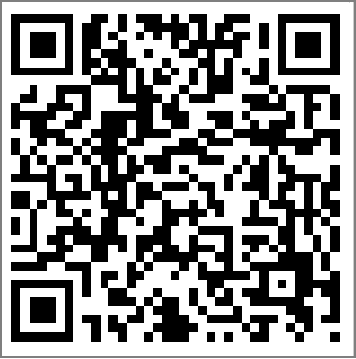 北京中西医慢病防治促进会二零二四年四月全国肺功能检查规范化培训单位（拟）广州医科大学附属第一医院北京医院北京儿童医院 复旦大学附属中山医院浙江大学医学院附属第二医院四川大学华西医院华中科技大学同济医学院附属同济医院陆军军医大学第二附属医院（重庆新桥医院）中南大学湘雅医院 贵州省人民医院 同济大学附属上海市肺科医院 北京朝阳医院 北京大学第一医院 北京胸科医院 河南省人民医院 北部战区总医院（原沈阳军区总医院）中南大学湘雅二院 新疆医科大学第一附属医院新疆维吾尔自治区人民医院广东省中医院新疆医科大学附属中医医院 山西医科大学第二医院 内蒙古医科大学附属医院山东大学齐鲁医院南京医科大学第一附属医院天津医科大学总医院河北医科大学第四医院宁夏医科大学总医院兰州大学第一医院吉林大学第二医院云南省第一人民医院广西医科大学第一附属医院福建医科大学附属第一医院上海瑞金医院内蒙古自治区人民医院哈尔滨医科大学附属第一医院西安交通大学第一附属医院西京医院河北医科大学第二医院 内蒙古赤峰市第二医院山东省立医院 浙江大学附属第一医院（浙江省第一医院）安徽医科大学第一附属医院 深圳市人民医院浙江省中医院青岛市市立医院海南省人民医院青海大学附属医院桂林医学院附属医院郑州大学第一附属医院南昌大学附属第一医院西藏自治区人民医院南方医科大学南方医院汕头市中心医院北京京煤集团总医院西安交通大学第二附属医院时间讲题讲者上午议程上午议程上午议程08:30-09:00培训前摸底考试培训基地负责专家09:00-09:10开场致辞主席09:10-09:40肺功能检查概述与规范化培训讲者109:40-10:10肺通气功能检查结果解读讲者210:10-10:40肺功能检查在哮喘诊疗中的应用讲者310:40-10:50休息10:50-11:20脉冲振荡肺功能技术规范讲者411:20-11:50支气管舒张试验及结果分析讲者511:50-12:00总结主席下午议程下午议程下午议程13:00-14:00肺功能仪器操作演示及培训培训基地负责专家14:00-14:30肺功能检查在慢阻肺诊疗中的应用讲者614:30-15:00培训后考核注意事项培训基地负责专家15:00-16:00医师/技师考核 (理论+报告判读)全员16:00-18:00技师技能操作考核(分组考核)技师学员时间讲题讲者11:00-11:30脉冲振荡肺功能技术规范督导讲者11:30-12:30肺功能培训后督导全体